К МЕЖДУНАРОДНОМУ ДНЮ МИГРАНТА«Эмиграция – капля крови нации…»Мария РозановаВ современной жизни миграционные потоки достигли беспрецедентных масштабов, а причины перемещения с места на место у каждого отдельного человека могут быть совершенно различны: поиски лучшей работы, получение образования, достижение экономических благ, воссоединение с семьёй… В 2019 году число мигрантов в мире достигло отметки в 272 млн. человек. В Российской Федерации оно составило практически 4,8 млн. человек, а миграционный прирост – 285,1 тыс. К такому важному глобальному процессу как миграция приурочена определенная дата – 18 декабря, Международный день мигранта. Он организован с целью распространения информации о правах человека и основных свободах мигрантов, напоминает о необходимости уделять внимание мигрантам, оказавшимся в трудном положении, вдали от дома и нуждающимся в помощи и защите.Именно 18 декабря 1990 Генеральная Ассамблея ООН приняла «Международную конвенцию о защите прав всех трудящихся-мигрантов и членов их семей». А сама дата закрепилась на межнациональном уровне в 2000 году. Владимирстат, желая внести вклад в информирование общественности, предлагает ознакомиться с разносторонними показателями международной миграции во Владимирской области за 2019 год.Прибывшие во Владимирскую область  международные мигрантыВ прошлом году в регион прибыло свыше 38604 человек. Из них 7246 (18.8%) – международные мигранты, в том числе:  из стран СНГ – 6507 (89.8%),   из других зарубежных стран – 739 (10.2%).Тройку лидеров стран по количеству приезжих во Владимирскую область составили: Украина – 2223 чел., Таджикистан – 1012 чел., Армения – 871 чел. 5511 международных мигрантов (76.1%) – временно находились на Владимирской земле, а 1732 (23,9%) – зарегистрированы по новому месту жительства. Основные обстоятельства, вызвавшие необходимость смены места жительства у международных мигрантов в возрасте 14 лет и старше являлись: причины личного, семейного характера – 2950 чел. (44,7%); связанные с работой – 1808 чел. (27,4%); с учебой – 462 чел. (7%); обострения межнациональных отношений – 405 чел. (6,1%).В 2018-ом году среди 2210 международных мигрантов в возрасте 14 лет  и старше были указаны следующие основные причины переезда: личного, семейного характера – 1217 чел. (55,1%);  связанные с работой – 143 чел. (6,5%);  с учебой – 26 чел. (1,2%);  обострения межнациональных отношений – 91 чел. (4,1%).А в 2017 году прибывшие международные мигранты, указавшие повод для смены места пребывания, разделились следующим образом: причины личного, семейного характера – 1205 чел. (53,4%);  связанные с работой – 99 чел (4,4%);  с учебой – 18 чел. (0,8%); обострения межнациональных отношений – 85 чел. (3,8%).Вернёмся к наиболее актуальному 2019 году и продолжим обзор новоприбывших мигрантов.Можно отметить, что в большей степени во Владимирскую область прибывают мужчины, хотя разрыв между полами не столь уж значителен: 4056 мужчин (56%) и 3190 женщин (44%). А в 2018 году процентное соотношение составляло 50,1% на 49,9% соответственно.  Основная масса прибывших в 2019 году международных мигрантов входит в трудоспособную возрастную группу: 1270 мигрантов (19.2%) – специалисты среднего уровня квалификации; 579 (8,8%) – работники сферы обслуживания и торговли, охраны граждан и собственности; 536 (8,1%) – квалифицированные рабочие промышленности, строительства, транспорта и родственных занятий;  533 (8,1%) – неквалифицированные рабочие;  203 (3,1%) – специалисты высшего уровня квалификации. Что касается уровня образования, то в 2019 году среди указавших: 9,7% имели среднее профессиональное образование; 4,5% – среднее общее образование; 4,8% – высшее профессиональное образование. На территорию области прибыло 2 кандидата наук  из Армении и Украины. Уровень образования в  2019-ом выглядит не столь впечатляющим на фоне предыдущих лет.Так, в 2018 году 28,3% международных мигрантов имели среднее профессиональное образование; 21,3% – среднее общее образование; 18,4% высшее профессиональное образование. Среди прибывших с высшим образованием  11 кандидатов наук и 1 доктор наук. В 2017 году среднее профессиональное образование имели 19,1%  мигрантов; среднее общее образование – 15,1%; высшее профессиональное – 17,3%. В 2017 году на территорию области прибыли 21 кандидат наук и 3 доктора наук. Завершим обзор прибывших во Владимирскую область международных мигрантов аспектом семейной, личной жизни. Начиная всё с того же возраста, 14-ти лет: 4949 (75%) – не указали брачное состояние; 967 (14,6%) – состоят в браке; 459 (7%) – никогда не состояли в браке; 137 (2,1%) – разведённые; 88 (1,3%) – вдовые.  Покинувшие Владимирскую область мигрантыТеперь, когда у нас есть представление о мигрантах, прибывших во Владимирскую область, важно поговорить о другой стороне медали и кратко разобрать, кто же отбыл с территории 33-го региона. Напомним, что всего во Владимирской области было зарегистрировано 7246 прибывших международных мигрантов. А убыло не столь весомое количество – 1155 человек. Итого, миграционный прирост за счёт международного населения составил 6091 человек, что на 4571 человека  больше по сравнению с 2018 годом.        1124 международных мигранта вернулись из Владимирской области к прежнему месту жительства, а 31 человек снялся с регистрационного учета по прежнему месту жительства. Основным обстоятельством переезда стало возвращение домой после временного отсутствия.Всероссийские переписи населенияКак уже было сказано во вступлении миграция – один их самых значимых процессов внутри человеческого общества. Анализируя ее, статистики по всей стране формируют ежегодные региональные сборники, посвященные миграции, а определенные вопросы переписных листов так же сосредоточены на миграции. Так, в ВПН-2002 был включен бланк «для лиц, временно находящихся на территории России и постоянно проживающих за рубежом». В нём присутствовало 7 вопросов, среди которых были «Страна Вашего рождения», «Страна Вашего постоянного проживания» и «Цель Вашего приезда в Россию», а переписные листы ВПН-2010 были дополнены вопросом «Продолжительность Вашего проживания на территории России». Итоги ВПН-2010 показали, что численность временного населения в 33 регионе была на уровне 3,3 тысячи человек (к сравнению, во 2002-ом лишь 0,8 тыс.). Из них более 93% являлись трудовыми мигрантами, прибывшими на территорию Владимирской области с целью работы. В основном, это граждане Узбекистана (1467), Вьетнама (558), Таджикистана (425). В предстоящую Всероссийскую перепись населения в специальном бланке для временно находящихся в РФ никаких новых вопросов не появится. Зато у постоянно проживающего населения уточнят детали, касающиеся миграции, которые предоставят объективную глобальную картину передвижения людей по стране и за её пределы. Вопрос «С какого года Вы непрерывно проживаете в этом населённом пункте?» дополнился пунктами:«Ваше прежнее место жительства»;«Проживали ли Вы более 12 месяцев в других странах?»;«Где Вы проживали до прибытия в Россию?»;«Год прибытия (возвращения) в Россию».Так же, в связи с повышающейся мобильностью трудоспособного населения, введут новые вопросы о местонахождении основной работы и частоте выезда на неё. Таким образом, можно будет оценить количество людей, работающих удалённо, что особенно актуально в современном динамичном мире. Мироедова Оксана ВасильевнаЗам. начальника отдела статистики труда, населения и наукиТел. 8 (4922) 77-30-41 доб. 0903 Новиков Алексей ПавловичСотрудник по ИРР ВладимирстатаОтдел статистики труда, населения и наукиТел. 8 (4922) 77-30-41 доб. 0903Владимирстат в социальных сетях: https://vk.com/club176417789Источники информации, использованные при подготовке пресс-релиза: https://www.un.org/ru/sections/issues-depth/migration/index.htmlhttps://ria.ru/20181218/1548094573.htmlhttps://www.calend.ru/holidays/0/0/1729/При использовании материалов Территориального органа Федеральной службы государственной статистики по Владимирской области в официальных, учебных или научных документах, а также в средствах массовой информации ссылка на источник обязательна./*-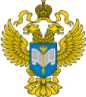 ТЕРРИТОРИАЛЬНЫЙ ОРГАН ФЕДЕРАЛЬНОЙ СЛУЖБЫ ГОСУДАРСТВЕННОЙ СТАТИСТИКИ ПО ВЛАДИМИРСКОЙ ОБЛАСТИТЕРРИТОРИАЛЬНЫЙ ОРГАН ФЕДЕРАЛЬНОЙ СЛУЖБЫ ГОСУДАРСТВЕННОЙ СТАТИСТИКИ ПО ВЛАДИМИРСКОЙ ОБЛАСТИ17 декабря  2020 г.17 декабря  2020 г.                                                                                Пресс-релиз